О внесении изменений в муниципальную программу «Развитие инфраструктуры и сферы ЖКХ Ординского муниципального района на 2019-2021 годы», утвержденную постановлением администрации Ординского муниципального района от 21.11.2018 № 652В соответствии с Федеральным законом от 06.10.2003 № 131-ФЗ «Об общих принципах организации местного самоуправления в Российской Федерации», решением Земского Собрания Ординского муниципального района от 24.12.2018 № 410 «Об утверждении бюджета Ординского муниципального района на 2019 год и на плановый период 2020 и 2021 годов», постановлением администрации Ординского муниципального района от 26.06.2014 № 310 «Об утверждении порядка разработки, реализации и оценки эффективности муниципальных программ Ординского муниципального района», администрация Ординского муниципального района ПОСТАНОВЛЯЕТ:1. Внести в муниципальную программу «Развитие инфраструктуры и сферы ЖКХ Ординского муниципального района на 2019-2021 годы», утвержденную постановлением администрации Ординского муниципального района от 21.11.2018 № 652 следующие изменения:1.1. Приложение 3 «Перечень многоквартирных домов, признанных аварийными до 01 января 2017 года» изложить в новой редакции, согласно приложению 1 к настоящему постановлению;1.2. В разделе II Подпрограммы 4 Паспорта муниципальной программы:          - в абзаце 1 слова «На 01.01.2018 количество многоквартирных домов, признанных аварийными и подлежащими сносу, на территории Ординского сельского поселения составляет 4 строения общей жилой площадью 1425,98 кв.м. Затраты на переселение граждан из данных жилых помещений составят 33,793 млн.рублей в ценах 2 квартала 2018 года.» заменить словами «На 01.01.2018 количество многоквартирных домов, признанных аварийными и подлежащими сносу, на территории Ординского сельского поселения составляет 4 строения общей жилой площадью 1430,0 кв.м. Затраты на переселение граждан из данных жилых помещений составят 33,714 млн.рублей в ценах 2 квартала 2018 года.»2. Главному специалисту отдела организационно-правовой работы внести соответствующие изменения в вышеуказанное постановление.3. Постановление  вступает в силу со дня официального обнародования, подлежит размещению на официальном сайте Ординского муниципального района.4. Контроль за исполнением постановления возложить на первого заместителя главы муниципального района Лазукова Н.Ю.Глава муниципального района                                                            А.С. Мелёхин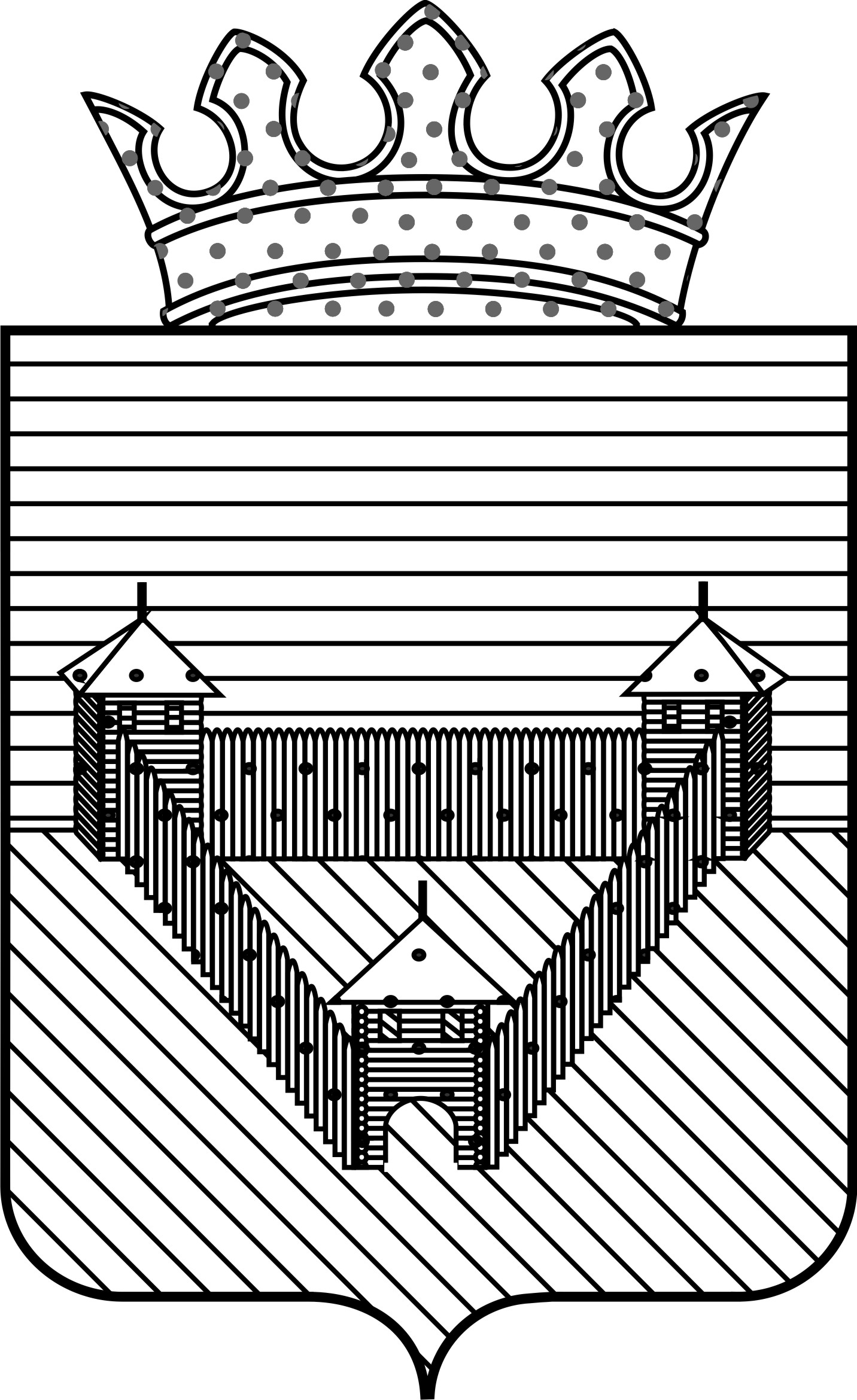 П О С Т А Н О В Л Е Н И ЕП О С Т А Н О В Л Е Н И ЕП О С Т А Н О В Л Е Н И ЕАДМИНИСТРАЦИИ ОРДИНСКОГО МУНИЦИПАЛЬНОГО РАЙОНАПЕРМСКОГО КРАЯАДМИНИСТРАЦИИ ОРДИНСКОГО МУНИЦИПАЛЬНОГО РАЙОНАПЕРМСКОГО КРАЯАДМИНИСТРАЦИИ ОРДИНСКОГО МУНИЦИПАЛЬНОГО РАЙОНАПЕРМСКОГО КРАЯ04.12.2019           № 943_